от «__25___» _февраля_ 2020г.							 № __179__О назначении рейтингового голосования по проектам благоустройства общественных территорий муниципального образования «Город Мирный» Мирнинского района Республики Саха (Якутия)  В целях надлежащего исполнения мероприятий по обеспечению реализации приоритетного проекта «Формирование современной городской среды» на территории МО «Город Мирный» Мирнинского района Республики Саха (Якутия), городская Администрация постановляет:Назначить рейтинговое голосование по выбору общественной территории, подлежащей благоустройству в 2021 году в соответствии с муниципальной программой «Формирование современной городской среды» на территории муниципального образования «Город Мирный» на 2018-2024 годы» на 27 февраля 2020 года. Определить время голосования с 08:00 до 20:00 часов.Опубликовать настоящее Постановление в порядке, установленном Уставом МО «Город Мирный».Контроль исполнения настоящего Постановления возложить на 1-го Заместителя Главы Администрации по ЖКХ, имущественным и земельным отношениям С.Ю. Медведь.Глава города								К.Н. АнтоновАДМИНИСТРАЦИЯМУНИЦИПАЛЬНОГО ОБРАЗОВАНИЯ«Город Мирный»МИРНИНСКОГО РАЙОНАПОСТАНОВЛЕНИЕ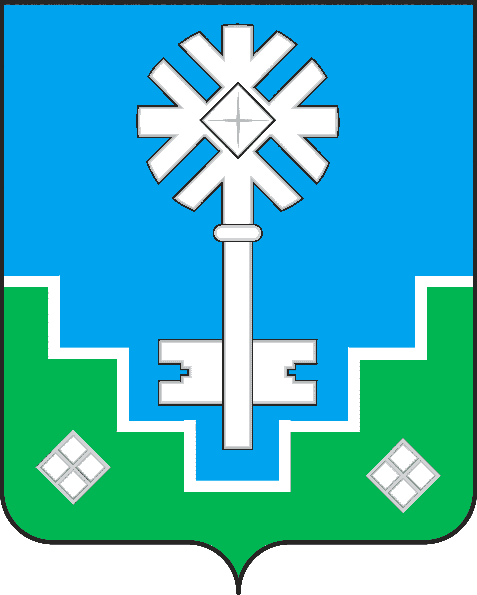 МИИРИНЭЙ ОРОЙУОНУН«Мииринэйкуорат»МУНИЦИПАЛЬНАЙ ТЭРИЛЛИИДЬАhАЛТАТАУУРААХ